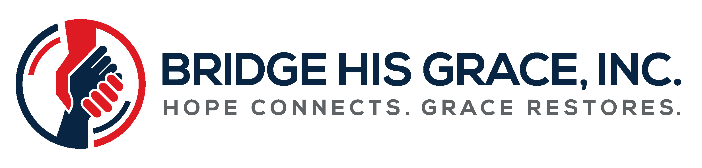 SECTION ISECTION IIInterests: Please tell us in which areas you are interested in volunteering.SECTION IIIAvailability and Assignment Preferences Please check all that are applicable.Bridge His Grace, Inc. asks for a minimum commitment of 2 hours a week for volunteers. Please indicate the preferred time(s) when you would be available. SECTION IV: EMPLOYMENTSECTION V: EMPLOYMENT / CHURCHChurch / Ministry / Organization *How long did you hear about Us? *SECTION VI: VOLUNTEER EXPERIENCESECTION VII: CRIMINAL HISTORYBridge His Grace, Inc. will occasionally take photographs of our volunteers while in our volunteer program to use in program brochures and for the program website. By signing below, you are giving the program permission to use such photos. The Freedom of Information of Protection of Privacy Act (FIPPA) is provincial legislation that governs care and control as well as access by an employee, parents and the general public to records and information held by public organizations. It protects against unauthorized collection, use or disclosure of personal information by public organizations. As part of the program’s record keeping, Bridge His Grace, Inc.  will have access to sensitive information, including participants’ names, addresses, telephone numbers and e-mail addresses. In alignment with privacy regulations, it is important that this information is kept strictly confidential. Please sign below confirming your understanding of this privacy agreement.Volunteer Initial					                                        DatePERSONAL REFERENCES:VOLUNTEER ASSESSMENT POLICY AND AGREEMENTI understand that: If I am accepted as a volunteer, I will follow all Bridge His Grace, Inc. guidelines and policies;The references I listed may be contacted by mail, telephone, or email;I am in no way obligated to perform any volunteer services and may rescind my application at any time;The information I may provide will be used to conduct a background check, to include driving records check, criminal background check, and other records where required by local, state, or federal law for volunteers working with youth;Other agencies or organizations where I have worked or volunteered may be contacted as references; andAs part of the enrollment process, I will be asked provide additional personal information prior to acceptance into the program;                                     		                       			                                          _Volunteer Initial					                               Date
APPLICANT STATEMENT(Read and Sign Below)I certify that this volunteer application was completed by me and that all of the information on this application is true and correct to the best of my knowledge. I understand that any falsification, misrepresentation, or omission of facts called for herein will result in my disqualification from further consideration as a volunteer. I understand that this volunteer application is not valid without my signature.NameNameAddressAddressTelephoneTelephoneToday’s DateToday’s DateToday’s DateEmailEmailGender      Gender      MaleMaleMaleMaleFemaleFemaleFemaleFemaleFemaleAge GroupAge GroupUnder 18Under 1818 – 2518 – 2526 – 4041 – 5541 – 5541 – 55Over 55In Case of EmergencyIn Case of EmergencyIn Case of EmergencyIn Case of EmergencyIn Case of EmergencyIn Case of EmergencyIn Case of EmergencyIn Case of EmergencyIn Case of EmergencyIn Case of EmergencyIn Case of EmergencyContact (Name)Contact (Name)Contact (Name)Telephone No. Telephone No. Telephone No. RelationshipRelationshipRelationship Administration Programs – ESL Outreach Programs – Refugee Support Fundraising/Grants Programs – Workforce Development Auto Mechanic Programs – Financial Coaching Ministry/Missions Programs – Vocations/Trade ApprenticeshipTimesMONTUEWEDTHURFRISATSUN10:00–12:00pm12:00–2:00pm2:00–4:00pm4:00–6:00pmCurrent EmployerCurrent EmployerWork PhoneWork PhoneWork AddressWork AddressCityCityStateZipPosition/TitlePosition/TitleWork HoursWork HoursWork HoursHow long employed?How long employed?Can we contact you at work?Can we contact you at work?Can we contact you at work?Select:       Yes      NoHave you volunteered in the past? Have you volunteered in the past? Have you volunteered in the past? Have you volunteered in the past? Have you volunteered in the past?          Yes                No         Yes                No         Yes                NoJob PositionJob PositionSupervisorSupervisorSupervisorStart DateStart DateEnd DateJob PositionJob PositionSupervisorSupervisorSupervisorStart DateStart DateEnd DateSpecial Interests and HobbiesSpecial Interests and HobbiesSpecial Interests and HobbiesSpecial Interests and HobbiesSpecial Interests and HobbiesSpecial Interests and HobbiesSpecial Interests and HobbiesSpecial Interests and HobbiesDo you have your own transportation?Do you have your own transportation?Do you have your own transportation?Valid Driver’s License?Valid Driver’s License?Valid Driver’s License?Liability Insurance?Liability Insurance?Do you have your own transportation?Do you have your own transportation?Do you have your own transportation? Yes                No Yes                No Yes                NoLiability Insurance?Liability Insurance? Yes                No Yes                No Yes                No  DL# Yes                No Yes                NoOther Language Skills (Only tick if applicable)Other Language Skills (Only tick if applicable)Other Language Skills (Only tick if applicable)Other Language Skills (Only tick if applicable)Other Language Skills (Only tick if applicable)Other Language Skills (Only tick if applicable)Spanish Proficient Advanced Intermediate BeginnerEnglish Proficient Advanced Intermediate BeginnerArabic Proficient Advanced Intermediate BeginnerOther:  Proficient Advanced Intermediate BeginnerHave you been convicted of a criminal offense?Have you been convicted of a criminal offense?Have you been convicted of a criminal offense?Have you been convicted of a criminal offense?Have you been convicted of a criminal offense?Have you been convicted of a criminal offense?Check One Yes                No Yes                No Yes                No Yes                No Yes                NoDo you currently have any criminal actions pending in which you are the Defendant? Do you currently have any criminal actions pending in which you are the Defendant? Do you currently have any criminal actions pending in which you are the Defendant? Do you currently have any criminal actions pending in which you are the Defendant? Do you currently have any criminal actions pending in which you are the Defendant? Do you currently have any criminal actions pending in which you are the Defendant? Check One Yes                No Yes                No Yes                No Yes                No Yes                NoAre you currently on probation or parole?Are you currently on probation or parole?Are you currently on probation or parole?Are you currently on probation or parole?Are you currently on probation or parole?Are you currently on probation or parole?Check One Yes                No Yes                No Yes                No Yes                No Yes                NoIf you answered “Yes” to any of the above questions, please explain the nature of the offense and provide the date of the offense and the country and state in which it occurred.If you answered “Yes” to any of the above questions, please explain the nature of the offense and provide the date of the offense and the country and state in which it occurred.If you answered “Yes” to any of the above questions, please explain the nature of the offense and provide the date of the offense and the country and state in which it occurred.If you answered “Yes” to any of the above questions, please explain the nature of the offense and provide the date of the offense and the country and state in which it occurred.If you answered “Yes” to any of the above questions, please explain the nature of the offense and provide the date of the offense and the country and state in which it occurred.If you answered “Yes” to any of the above questions, please explain the nature of the offense and provide the date of the offense and the country and state in which it occurred.Signature of Applicant:Signature of Applicant:Signature of Applicant:Date:NameAddressPhoneOccupationRelationshipNameAddressPhoneOccupationRelationshipNameAddressPhoneOccupationRelationshipPrint NameSignatureDate MANAGER & VOLUNTEER TO COMPLETE – ONBOARDINGVolunteer cannot commence volunteering until read and signedMANAGER & VOLUNTEER TO COMPLETE – ONBOARDINGVolunteer cannot commence volunteering until read and signedMANAGER & VOLUNTEER TO COMPLETE – ONBOARDINGVolunteer cannot commence volunteering until read and signedMANAGER & VOLUNTEER TO COMPLETE – ONBOARDINGVolunteer cannot commence volunteering until read and signedToday’s DateToday’s DateVolunteer’s SignatureVolunteer’s SignatureProgram Manager’s SignatureProgram Manager’s SignatureProgram Manager’s CommentsProgram Manager’s CommentsStarted DateStarted DateManager to initial proof of ID seenManager to initial proof of ID seenManager to  confirming references receivedManager to  confirming references received